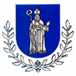 REPUBLIKA HRVATSKA ZADARSKA ŽUPANIJA   OPĆINA POVLJANAGODIŠNJI PLANupravljanja pomorskim dobrom na području Općine Povljana za 2023. godinu	Grafički dio (Prilog I)TUMAČ ZNAKOVA:             →IZNAJMLJIVANJE SREDSTAVA, PEDALINE, SANDOLINE I SL.             → TRGOVINA, ŠTAND, MASAŽA             →KOMERCIJALNO REKREACIJSKI SADRŽAJI, AQUA PARK,                      SUNCOBRANI I SL.                → VODENI SKUTERIMikrolokacija 1. – Plaža DubrovnikMIKROLOKACIJA 1. – Plaža Dubrovnik                                                                          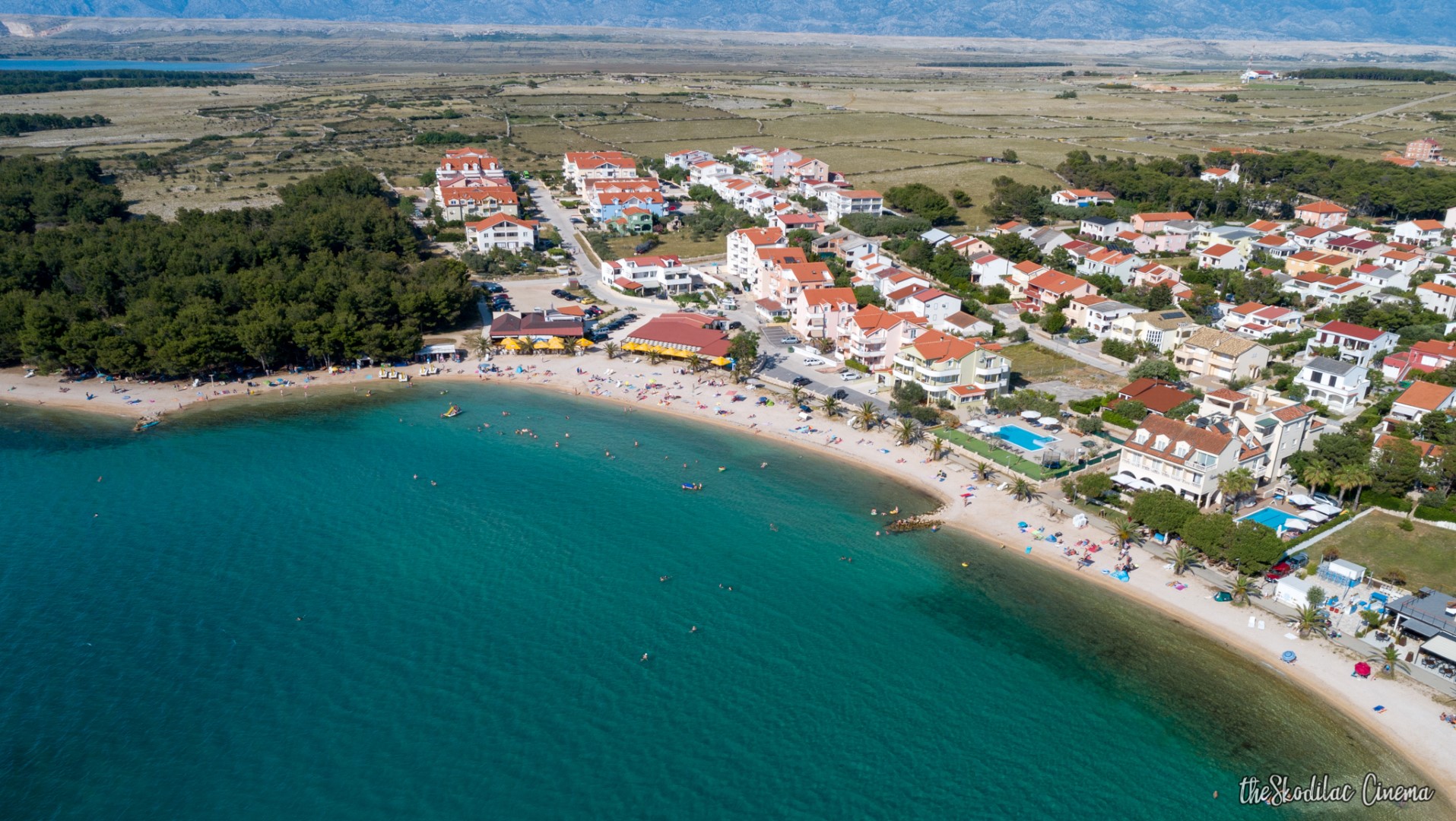 Mikrolokacija 2. – Plaža Mali Dubrovnik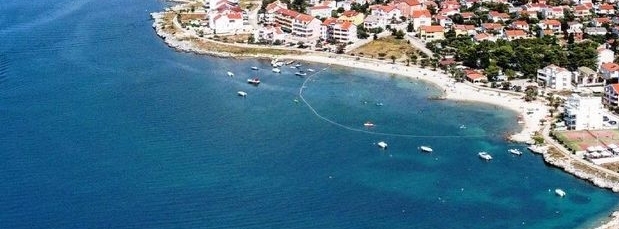 Mikrolokacija 2. – Plaža Mali DubrovnikMikrolokacija 3. – Plaža PeriloMikrolokacija 3. – Plaža Perilo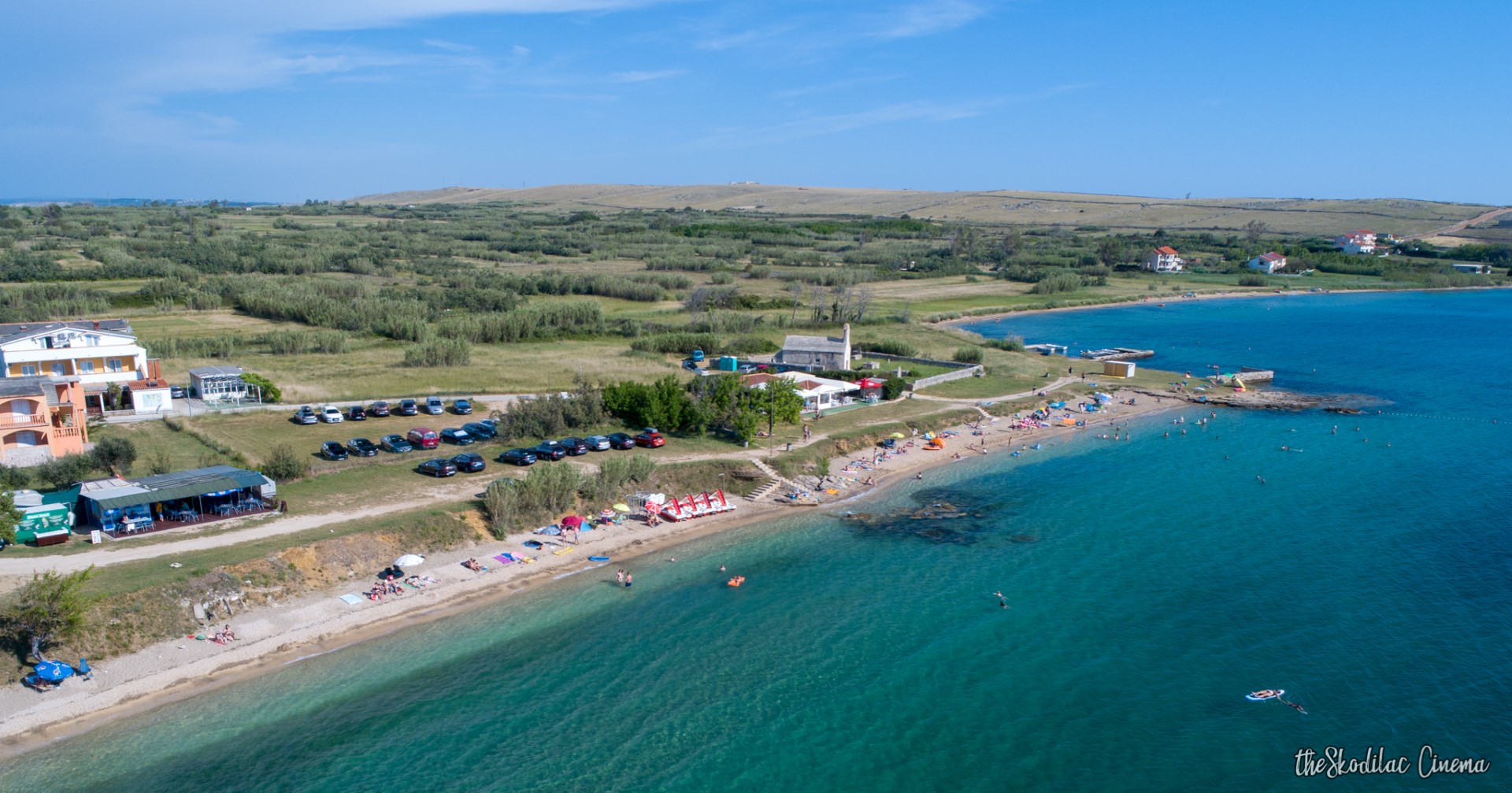 Mikrolokacija 4. – Plaža Stara Povljana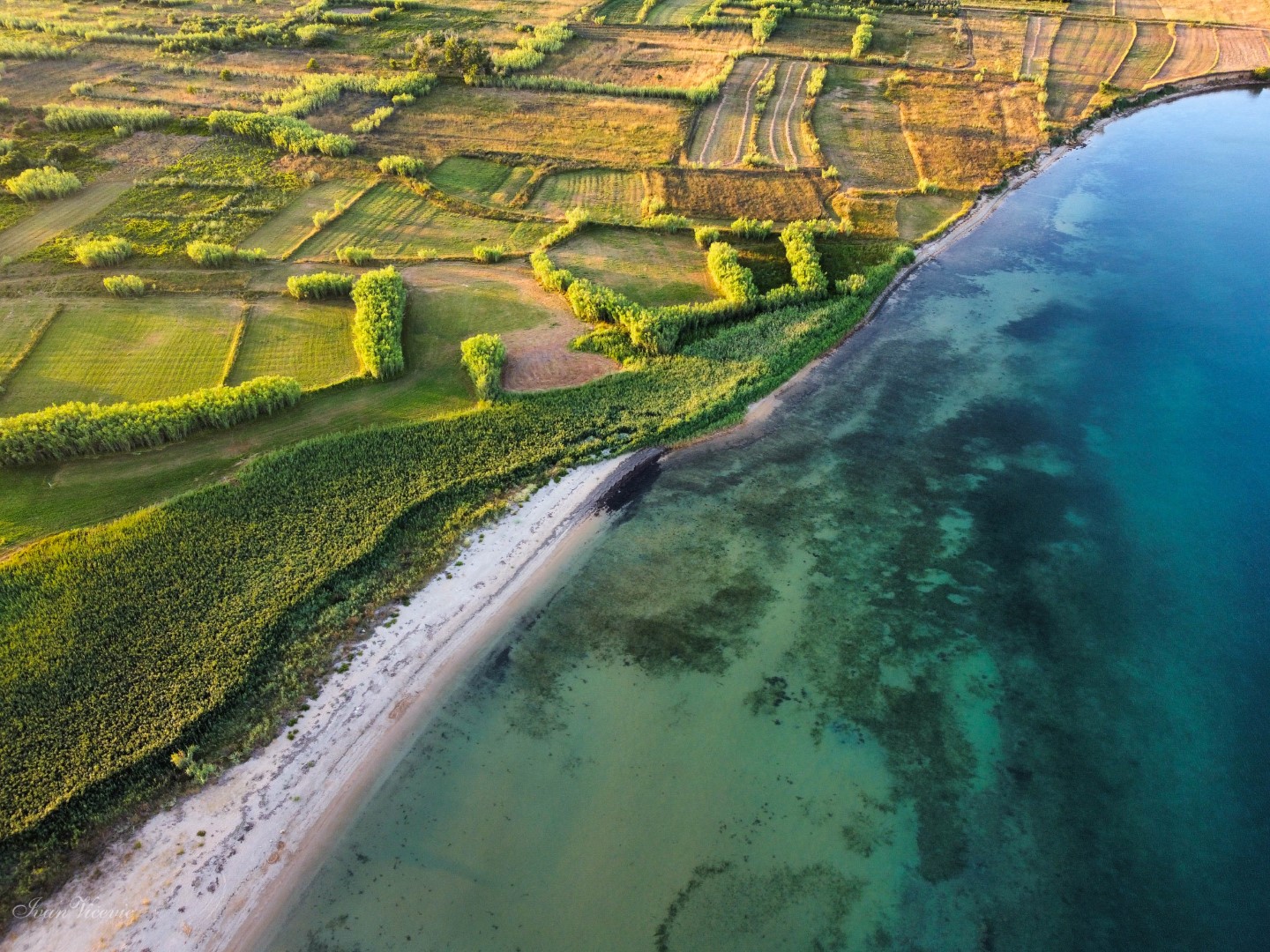 Mikrolokacija 5. – Plaža Prutna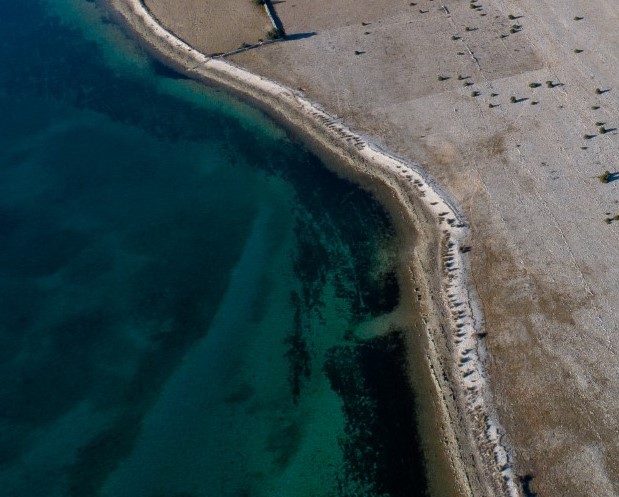 DJELATNOSTSREDSTVOBROJ ODOBRENJAIZNAJMLJIVANJE SREDSTAVADaska za jedrenje, sandolina, pedalina i sl.1IZNAJMLJIVANJE SREDSTAVAPribor i oprema za ronjenje, kupanje i sl.1IZNAJMLJIVANJE SREDSTAVAVodeni skuter1UGOSTITELJSTVO I TRGOVINAŠtand (rukotvorine, igračke, suveniri i sl.masažaUGOSTITELJSTVO I TRGOVINAAmbulantna prodaja (škrinja, aparati za sladoled i sl.)1-kukuruz       1 - frituleKOMERCIJALNO-REKREACIJSKI SADRŽAJIAqua park i drugi morski sadržaji1KOMERCIJALNO-REKREACIJSKI SADRŽAJIZabavni sadržaji1KOMERCIJALNO-REKREACIJSKI SADRŽAJISuncobrani, ležaljke1KOMERCIJALNO-REKREACIJSKI SADRŽAJIKulturne, komercijalne, zabavne, sportske priredbenije određenoKOMERCIJALNO-REKREACIJSKI SADRŽAJISnimanje komercijalnog programa i reklamiranjenije određenoKOMERCIJALNO-REKREACIJSKI SADRŽAJISlikanje, fotografiranjenije određenoDJELATNOSTSREDSTVOBROJ ODOBRENJAIZNAJMLJIVANJE SREDSTAVADaska za jedrenje, sandolina, pedalina i sl.1IZNAJMLJIVANJE SREDSTAVAPribor i oprema za ronjenje, kupanje i sl.1UGOSTITELJSTVO I TRGOVINAAmbulanta prodaja (škrinja, aparati za sladoled i sl.kukuruzfrituleKOMERCIJALNO-REKREACIJSKI SADRŽAJIAqua park i drugi morski sadržaji1KOMERCIJALNO-REKREACIJSKI SADRŽAJIZabavni sadržaji1KOMERCIJALNO-REKREACIJSKI SADRŽAJISuncobrani, ležaljke1KOMERCIJALNO-REKREACIJSKI SADRŽAJIKulturne, komercijalne, zabavne, sportske priredbenije određenoKOMERCIJALNO-REKREACIJSKI SADRŽAJISnimanje komercijalnog programa i reklamiranjenije određenoKOMERCIJALNO-REKREACIJSKI SADRŽAJISlikanje, fotografiranjenije određenoDJELATNOSTSREDSTVOBROJ ODOBRENJAIZNAJMLJIVANJE SREDSTAVADaska za jedrenje, sandolina, pedalina i sl.2IZNAJMLJIVANJE SREDSTAVAPribor i oprema za ronjenje, kupanje i sl.1UGOSTITELJSTVO I TRGOVINAŠtand (rukotvorine, igračke, suveniri i sl.1-masažasuveniriUGOSTITELJSTVO I TRGOVINAAmbulantna prodaja (škrinja, aparati za sladoled i sl.kukuruzfrituleKOMERCIJALNO-REKREACIJSKI SADRŽAJIAqua park i drugi morski sadržaji1KOMERCIJALNO-REKREACIJSKI SADRŽAJIZabavni sadržaji1KOMERCIJALNO-REKREACIJSKI SADRŽAJISuncobrani, ležaljke1KOMERCIJALNO-REKREACIJSKI SADRŽAJIKulturne, komercijalne, zabavne, sportske priredbenije određenoKOMERCIJALNO-REKREACIJSKI SADRŽAJISnimanje komercijalnog programa i reklamiranjenije određenoKOMERCIJALNO-REKREACIJSKI SADRŽAJISlikanje, fotografiranjenije određenoDJELATNOSTSREDSTVOBROJ ODOBRENJAIZNAJMLJIVANJE SREDSTAVADaska za jedrenje, sandolina, pedalina i sl.1IZNAJMLJIVANJE SREDSTAVAPribor i oprema za ronjenje, kupanje i sl.1UGOSTITELJSTVO I TRGOVINAKiosk, prikolice, montažni objekti do 12 m² i sl.1UGOSTITELJSTVO I TRGOVINAPripadajuća terasa objekta1UGOSTITELJSTVO I TRGOVINAŠtand (rukotvorine, igračke, suveniri i sl.)1-masaža1-suveniriUGOSTITELJSTVO I TRGOVINAAmbulantna prodaja (škrinja, aparati za sladoled i sl.)1-kukuruz1-frituleKOMERCIJALNO-REKREACIJSKI SADRŽAJIAqua park i drugi morski sadržaji1KOMERCIJALNO-REKREACIJSKI SADRŽAJIZabavni sadržaji1KOMERCIJALNO-REKREACIJSKI SADRŽAJISuncobrani, ležaljke1KOMERCIJALNO-REKREACIJSKI SADRŽAJIKulturne, komercijalne, zabavne, sportske priredbenije određenoKOMERCIJALNO-REKREACIJSKI SADRŽAJISnimanje komercijalnog programa i reklamiranjenije određenoKOMERCIJALNO-REKREACIJSKI SADRŽAJISlikanje, fotografiranjenije određenoDJELATNOSTSREDSTVOBROJ ODOBRENJAIZNAJMLJIVANJE SREDSTAVADaska za jedrenje, sandolina, pedalina i sl.1IZNAJMLJIVANJE SREDSTAVAPribor i oprema za ronjenje, kupanje i sl.1UGOSTITELJSTVO I TRGOVINAKiosk, prikolice, montažni objekti do 12 m² i sl.1UGOSTITELJSTVO I TRGOVINAPripadajuća terasa objekta1UGOSTITELJSTVO I TRGOVINAŠtand (rukotvorine, igračke, suveniri i sl.)1-masaža1-suveniriUGOSTITELJSTVO I TRGOVINAAmbulantna prodaja (škrinja, aparati za sladoled i sl.)1-kukuruz1-frituleKOMERCIJALNO-REKREACIJSKI SADRŽAJIAqua park i drugi morski sadržaji1KOMERCIJALNO-REKREACIJSKI SADRŽAJIZabavni sadržaji1KOMERCIJALNO-REKREACIJSKI SADRŽAJISuncobrani, ležaljke1KOMERCIJALNO-REKREACIJSKI SADRŽAJIKulturne, komercijalne, zabavne, sportske priredbenije određenoKOMERCIJALNO-REKREACIJSKI SADRŽAJISnimanje komercijalnog programa i reklamiranjenije određenoKOMERCIJALNO-REKREACIJSKI SADRŽAJISlikanje, fotografiranjenije određeno